МИНИСТЕРСТВО ОБРАЗОВАНИЯ И НАУКИ РОССИЙСКОЙ ФЕДЕРАЦИИФедеральное государственное бюджетное образовательное учреждениевысшего профессионального образования«КУБАНСКИЙ ГОСУДАРСТВЕННЫЙ УНИВЕРСИТЕТ»(ФГБОУ ВПО «КубГУ»)Физико-технический факультетКафедра радиофизики и нанотехнологийКУРСОВАЯ РАБОТАМОЛЕКУЛЯРНЫЙ ДИЗАЙН МОЛЕКУЛ β-ДИКЕТОНОВРаботу выполнила ________________________Ветрова Екатерина ВитальевнаКурс 2 Направление 210100.62 − Электроника и наноэлектроникаНаучный руководительканд. хим. наук___________________________________________Г. Ю. ЧуйкоНормоконтролерканд. хим. наук, доцент __________________________________М. Е. СоколовКраснодар 2015 РЕФЕРАТКурсовая работа содержит  24 с., 12 рис., 3 табл., 20 источников.β-ДИКЕТОНЫ, КЕТО-ЕНОЛЬНАЯ ТАУТОМЕРИЯ, СТРОЕНИЕ β-ДИКЕТОНОВ, ПРИМЕНЕНИЕ β-ДИКЕТОНОВРабота посвящена изучению молекулярного дизайна молекул β-дикетонов, выявлению зависимостей свойств β-дикетонов от строения их молекул.Целью работы являлось исследование структурных характеристик молекул β-дикетонов  и установление закономерностей влияния строения молекул на их свойства.В задачи работы входило:Изучение строения и свойств β-дикетонов;Выявление зависимости строения молекул β-дикетонов на их свойства;Ознакомление с применением β-дикетонов.В ходе выполнения курсовой работы был произведён анализ литературы.СОДЕРЖАНИЕВведение	41 β-Дикетоны: классификация, особенности строения, свойства	5      1.1 Общее представление о β-дикетонах	5           1.1.1 Кето-енольная таутомерия β-дикетонов	5           1.1.2 Кислотно-основные свойства β-дикетонов	6      1.2 Классификация β-дикетонов	8           1.2.1 β-дикетоны с углеводородными радикалами	9           1.2.2 β-дикетоны с ароматическими радикалами	10           1.2.3 β-дикетоны с  неуглеводородными радикалами	12      1.3 Применение β-дикетонов	12           1.3.1 Аналитическая химия	12               1.3.2 Оптоэлектроника	16           1.3.3 Медицина	18Заключение	21Список использованных источников	22ВВЕДЕНИЕβ-Дикетоны являются одним из распространенных классов органических кислородсодержащих лигандных систем. Интерес координационной химии к ним связан главным образом с их способностью образовывать устойчивые координационные соединения со многими металлами. При этом, в зависимости от природы иона металла и строения самого лиганда, физические и химические свойства образовываемых комплексных соединений (КС) могут значительно различаться.Несмотря на то, что представители класса β-дикетонов изучаются достаточно давно, интерес к ним не ослабевает, в первую очередь, вследствие перспектив применения их в качестве аналитических реагентов, экстрагентов металлов, прекурсоров OLED (органический светодиод) и т.д.Целью данной работы являлось исследование структурных характеристик молекул β-дикетонов и установление закономерностей влияния строения молекул на их свойства.В связи с поставленной целью решались следующие задачи:Изучение строения и свойств β-дикетонов;Выявление зависимости строения молекул β-дикетонов на их свойства;Ознакомление с применением β-дикетонов.1  β-Дикетоны: классификация, особенности строения и свойства1.1 Общее представление о β-дикетонахβ-дикетоны или 1,3-дикетоны (рисунок 1) – кетоны  с двумя карбонильными группами СО  в составе молекулы, имеющие общую формулу  R1-CO-CH2-CO-R2 , где R1, R2 – радикалы различной природы.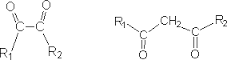 Рисунок 1 – Общий вид молекулы β-дикетонаОсновной особенностью 1,3-дикарбонильных соединений является наличие в  структуре их молекулы высокоподвижного атома водорода при центральном  атоме углерода [1].1.1.1 Кето-енольная таутомерия β-дикетоновТаутомерия — явление обратимой изомерии, при которой два или более изомера легко переходят друг в друга.  При этом устанавливается таутомерное равновесие, и вещество одновременно содержит молекулы всех изомеров (таутомеров) в определённом соотношении [2].Кето-енольная таутомерия и, как следствие, двойственная реакционная способность (реакции по атомам О или C) обусловливают широкие синтетические возможности β-дикетонов.Отличительной особенностью для β-дикетонов является подвижность водородных атомов при втором углеродном атоме, что обуславливает высокую степень енолизации β-дикетонов (рисунок 2):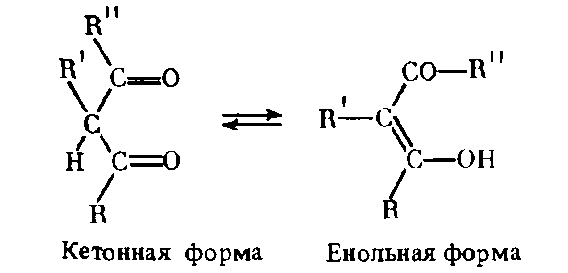 Рисунок 2 – Енольная и кетонная форма β-дикетоновЕнолы β-дикетонов могут существовать в цис- и транс-формах (рисунок 3) [1]. В отличие от транс-формы, цис-форма может стабилизироваться за счет образования прочных внутримолекулярных водородных связей.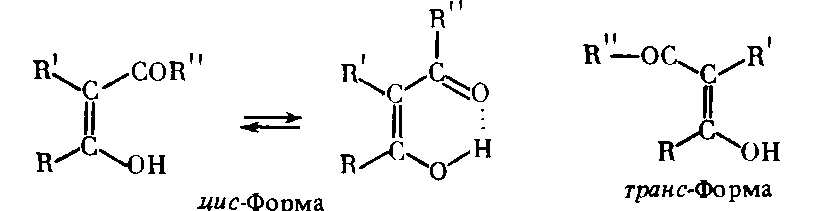 Рисунок 3 – Цис- и транс-формы β –дикетонов1.1.2 Кислотно-основные свойства β –дикетоновβ-дикетоны проявляют кислотные свойства, причем за кислотность отвечают две формы – кето- и енольная. Равновесие между этими таутомерными формами устанавливается через промежуточное образование енолят-аниона (рисунок 4). 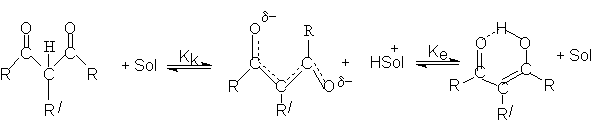 Рисунок 4 – Промежуточное образование енолят-анионаДикарбонильная форма является С-Н-кислотой, а енольная – ОН-кислотой. Каждая из форм имеет свою константу кислотности: Кк и Ке. Чтобы оценить Кк и Ке, необходимо знать соотношения таутомерных форм, т.е. константу таутомерного равновесия, Кт (формула 1)
                                                              Кт = [E]/[K],                                                  (1)где [E] и [K] – концентрации таутомерных форм.Можно показать, что                                                        Кт =Кк /К.                                                   (2)Из формулы (2) видно, что доминирующей таутомерной формой является та, которая имеет меньшую кислотность.На соотношение констант кислотности таутомеров основное влияние оказывают природа растворителя и структура соединения. В общем случае растворитель по-разному влияет на кислотность таутомерных форм, поэтому при переходе от одного растворителя к другому меняется соотношение таутомерных форм. Например, в водном растворе для ацетилацетона Кт = 0,2, а в растворе метанола Кт = 2,6 (72 % енола). Такой результат можно обосновать с точки зрения различия в кислотностях воды и метанола. Так, вода, обладающая более высокой кислотностью, чем метанол, образует более прочные водородные связи с кето-формой ацетилацетона.  В то же время кислотность растворителя не играет такой существенной роли в сольватации циклической енольной формы, так как в последней потенциал карбонильного атома кислорода использован для образования внутримолекулярной водородной связи. Как следствие, в воде более выгодной становится существенно сольватированная  кето-форма [3].1.2 Классификация β-дикетоновВ настоящее время синтезировано большое число β-дикетонов, различающихсяприродой, расположением и числом радикалов, связанных с их карбонильными группами. Природа радикалов влияет на физико-химические свойства реагентов и их хелатов. β-дикетоны с алифатическими радикалами представляют собой в основном жидкие вещества, а с алициклическими  и ароматическими – твердые с низкой растворимостью в воде и хорошей в органических растворителях.В научной литературе встречаются в основном два типа названий  β-дикетонов: согласно предложенной ИЮПАК и сложившейся рациональной номенклатуре. Например ацетилацетон (рисунок 5)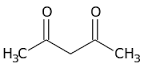 Рисунок 5 – Структурная формула молекулы ацетилацетонаСогласно номенклатуре  ИЮПАК  имеет название «2,4-пентандион», но в литературе гораздо чаще встречается «ацетилацетон».  Рациональные (или просто тривиальные) названия реагентов являются производными от основ: «метан» – дибензоилметан, «ацетон» – бензоилацетон или «ацетилацетон» – трифторацетилацетон. Случаи такой классификации относятся к  наиболее простым представителям  β-дикетонов. Для более сложных реагентов практически отсутствуют рациональные названия. Поэтому наряду с распространенными в литературе, приведены названия реагентов по международной номенклатуре. При этом в начале краткой формулы добавляют «Н» для того, чтобы показать участие  β-дикетона в реакциях компексообразования в енольной форме с отрывом протона. Так, для ацетилацетона сокращенное обозначение самого реагента будет НАА, а в компексных соединениях с ионами металлов обозначение лиганда – АА [1].1.2.1 β-дикетоны с углеводородными радикаламиПредставители молекул β-дикетонов,  у которых на месте R1, R2 (рисунок 1) находятся углеводородные радикалы, называются β-дикетоными с углеводородными радикалами. Примеры таких соединений приведены в таблице 1.Таблица 1 − Некоторые β-дикетоны с углеводородными радикалами Продолжение таблицы 11.2.2 β-дикетоны с ароматическими радикаламиПредставители молекул β-дикетонов,  у которых на месте R1, R2 (рисунок 1) находятся ароматические радикалы, называются β-дикетоными с ароматическими радикалами. Примеры таких соединений приведены в таблице 2.Таблица 2 – Некоторые β-дикетоны с ароматическими радикаламиПродолжение таблицы 2Продолжение таблицы 21.2.3 β-дикетоны с  неуглеводородными радикаламиПредставители молекул β-дикетонов,  у которых на месте R1, R2 (рисунок 1) находятся галогены, халькогены, а также функциональные группы, называются β-дикетоными с неуглеводородными радикалами. Примеры таких соединений приведены в таблице 3.Таблица 3 – Некоторые β-дикетоны с неуглеводородными радикалами         1.3 Применение β-дикетонов1.3.1 Аналитическая химияОпределение элементов.β-Дикетоны используют для определения целого ряда элементов. Как известно, реакционной является енольная форма  β-дикетонов [1]. Ион металла -комплексообразователя, координируя кислород карбонильных групп β-дикетона, образует шестичленный цикл с отщеплением одного протона, что влияет на кислотность раствора. Поэтому одним из факторов, влияющих на полноту образования β-дикетонатов, а следовательно, и селективность методов определения элементов является значение рН водной фазы, особенно при использовании экстракционных спектрефотометрических и люминесцентных методов. На избирательность определения ионов металла большое влияние оказывают также природа радикала β-дикетона. Так, например, теноилтрифторацетон (НТТА), благодаря наличию в радикале сильно отрицательной тисфенсвой группировки, является более сильной кислотой по сравнению с другими  β-дикетонами, что способствует образованию хелатов в более кислой среде и разделению металлов, различающихся по своим свойствам.β-Дикетоны не отличаются большой избирательностью при определении металлов при их совместном присутствии, но благодаря применению маскирующих агентов (например, оксикислот), изменению значения рН, выбору β-дикетона с различными радикалами, подбору органического растворителя, природа которого влияет на кето-енольное равновесие, а также на полноту экстракции хелата, β-дикетоны становятся избирательными реагентами для определения ряда металлов.  Следует отметить, что образование аддуктов β-дикетонатов, характерных для некоторых металлов, например Cu (II), Cо (II), Fe (II), положительно сказывается на повышении избирательности β-дикетонов при анализе смеси элементов.  Образование хелатов указанного типа является перспективным для разделения ряда элементов, особенно группы РЗЭ и актиноидов.Тонкослойная хроматография.Рассматриваемый метод основан на распределении раствора вещества в тонком слое пористого материала. Для определения элементов используют ряд методов, но очень часто применяют метод измерения площадей разделяемых зон и спектрафотометрический метод.Предварительной стадией разделения элементов методом тонкослойной хроматографии является экстракция определяемого элемента или смеси элементов. Экстракты наносят на пластинки с нанесенным тонким слоем неподвижной фазы. Из  β-дикетонов в рассматриваемом методе нашли применение НАА, НТТА и в большей степени тио-β-дикетоны [1].Разделение элементов методом экстракционной хроматографии.Метод экстракционной хроматографии является одним из перспективных для разделения и концентрирования элементов. В экстракционной хроматографии в качестве твердого носителя используют обычно силикагель, целлюлозу, фторопласт и другие гидрофобные вещества. На поверхности и в порах носителя  находится  неподвижная жидкая фаза (в данном случае это раствор β-дикетона в каком-либо органическом растворителе).  Из  β-дикетонов наибольшее применение нашли НТТ А и HSTT А.В ряде работ, особенно более поздних, использованы системы металл - β-дикетон-синергент [1].Экстракция металловβ-дикетоны широко используются в качестве лигандов для экстракции ионов металлов, в том числе лантанидов и актинидов, в обычных органических растворителях.Протонные ионные жидкости на основе пяти органических супероснований и двух β-дикетонов (FOD (6,6,7,7,8,8,8,-heptafluoro-3,5-dimethyl-octanedionate) или HFAC (hexafluoroacetylacetonate)) (Рисунок 6, 7) используются в качестве ионных экстрагентов для разделения растворителя экстракции La3+ и Ba2+ в апротонной ионной жидкости [12].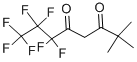 Рисунок 6 − Структурная формула молекулы FOD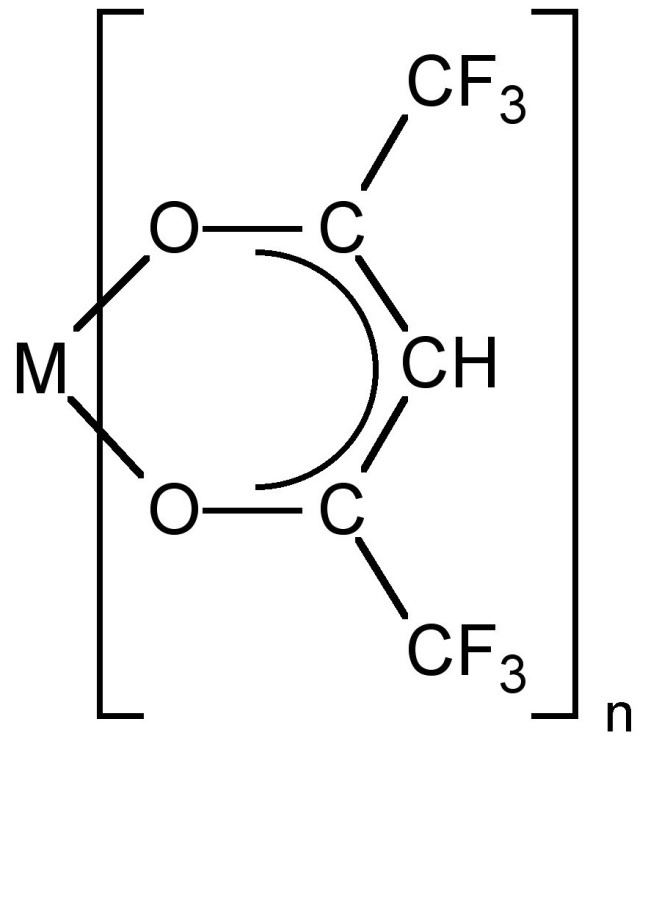 Рисунок 7 – Структурная формула молекулы HFAC1.3.2 ОптоэлектроникаПрекурсоры для OLED.OLED − Органический светодиод − полупроводниковый прибор, изготовленный из органических соединений, эффективно излучающих свет при пропускании через них электрического тока.Отмечено, что наибольшая эффективность люминесценции наблюдается при использовании β-дикетонов, имеющих ароматические заместители в своей структуре.Четыре представителя [2,2]-парациклофана происхождения  β-дикетонов с различными донорно-акцепторными группами были синтезированы и охарактеризованы с помощью рентгеновской кристаллографии [13]. Все соединения были получены как рацематы,  однако присутствие ГВГ (генерация второй гармоники) обеспечивает их нецентросимметричная структура. Тенденция к кристаллизации в нецентросимметричных пространственных групп (даже будучи рацематами) делает это семейство замещенных парациклофанов перспективными кандидатами для потенциальных нелинейных оптических применений.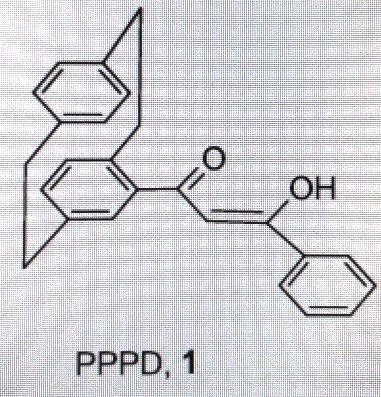 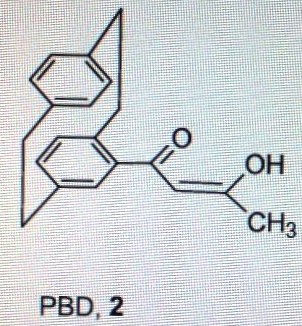 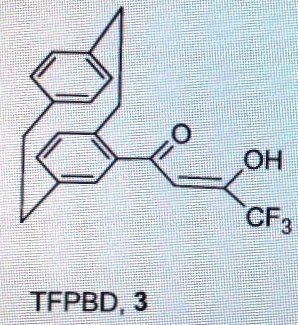 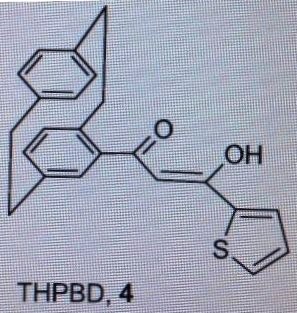 Рисунок 8 – Структурные формулы молекул представителей [2,2]-парациклофанаМолекулярные переключатели.Такие КС, как 4-MeO-         -C(=O)CH=C(OH)(p-        -CH=pyran)  (1), Cp-Fe(η5-         )-C(=O), CH=C(OH)(p-        -CH=pyran) (2), ferrocenylmethylenepyran, содержащий β-дикетон (3) интересны в строительстве молекулярных переключателей (молекулярный переключатель представляет собой молекулу, которая может обратимо смещаться между двумя или более устойчивыми состояниями). Данные соединения также могут быть ценными в строительстве полидентатных лигандов класса шиффовых оснований, а также в синтезе гетероциклических соединений, такие как пиразолы, которые, как известно, имеют широкий спектр биологической активности [14].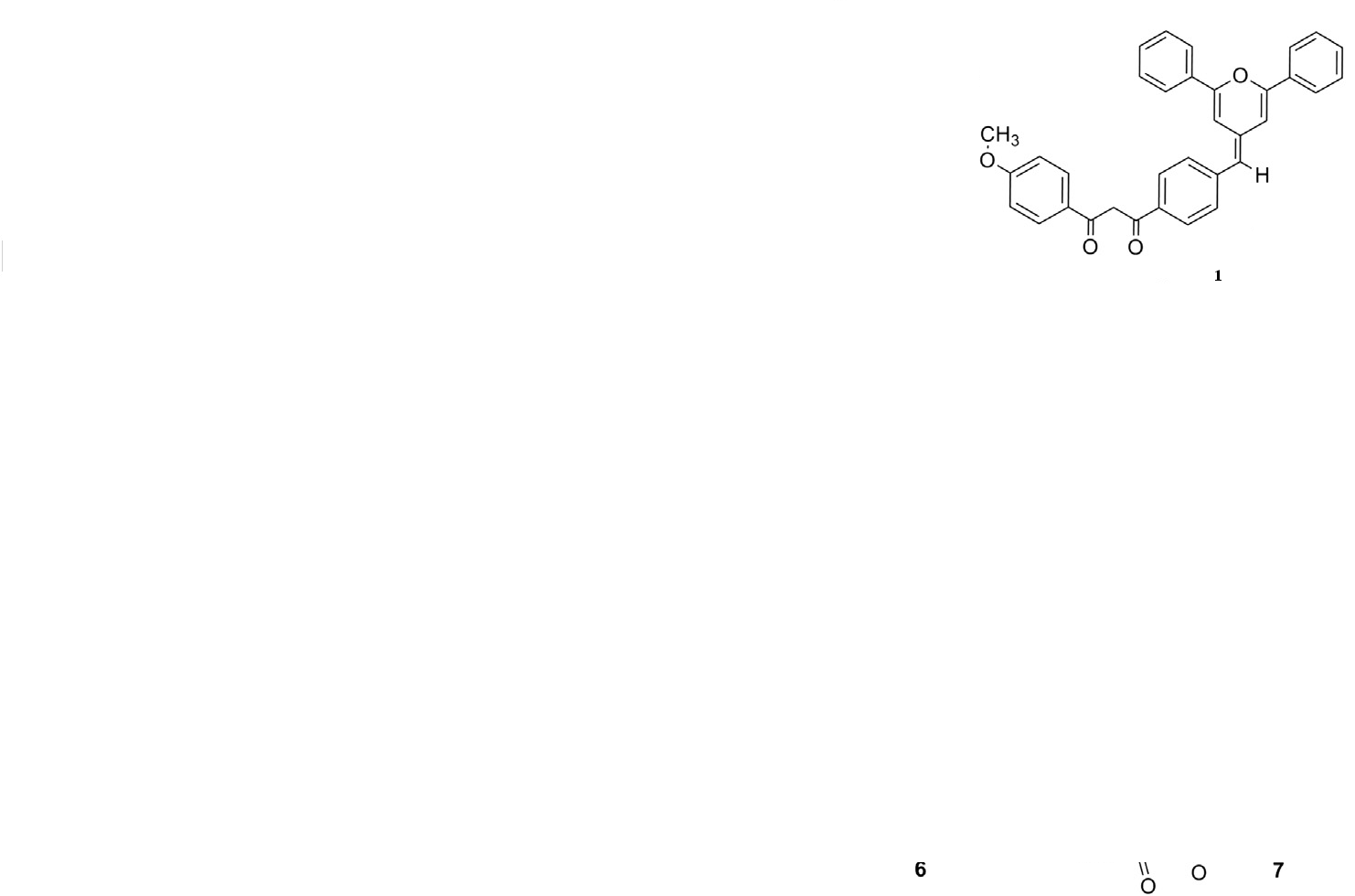 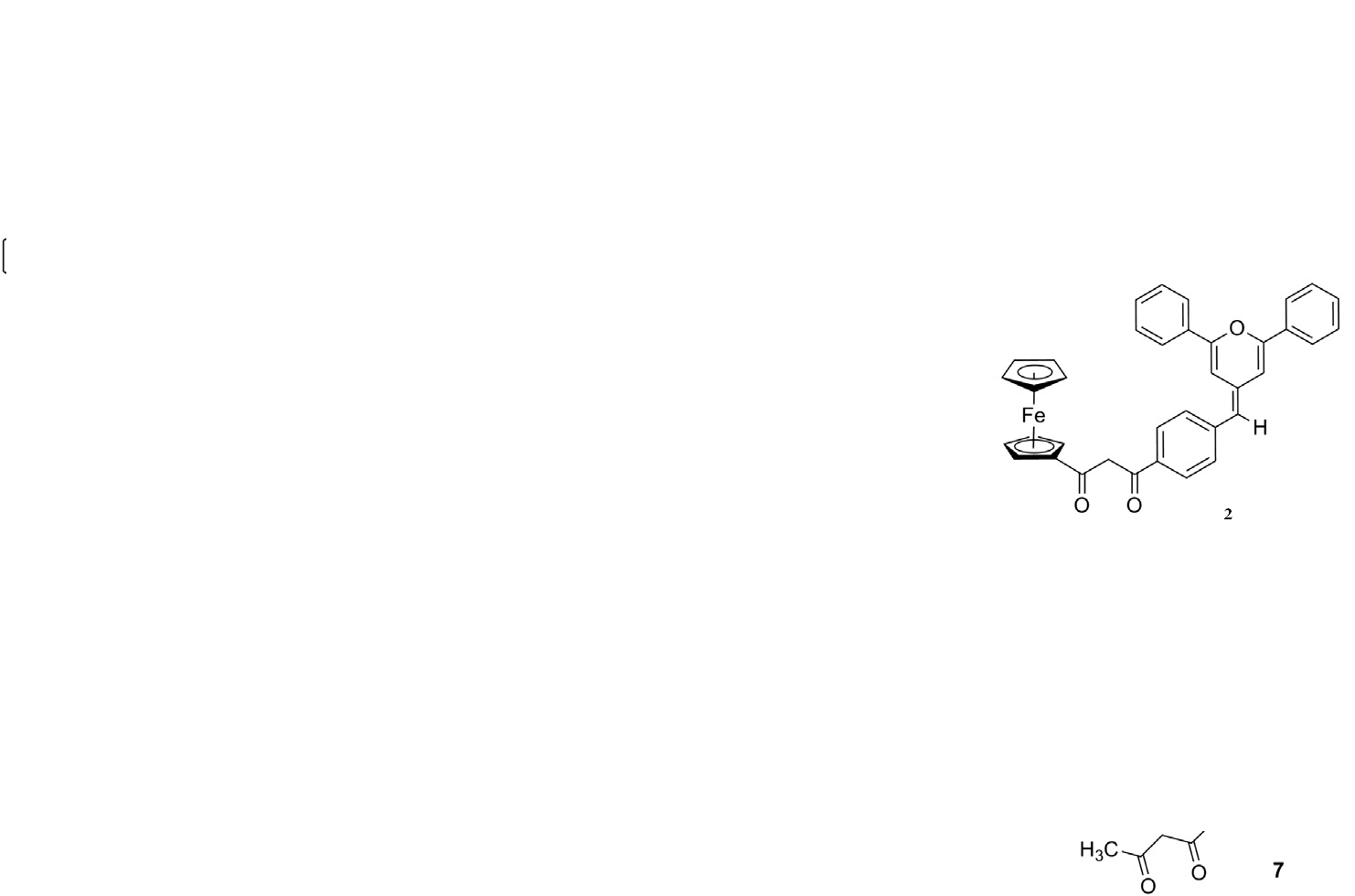 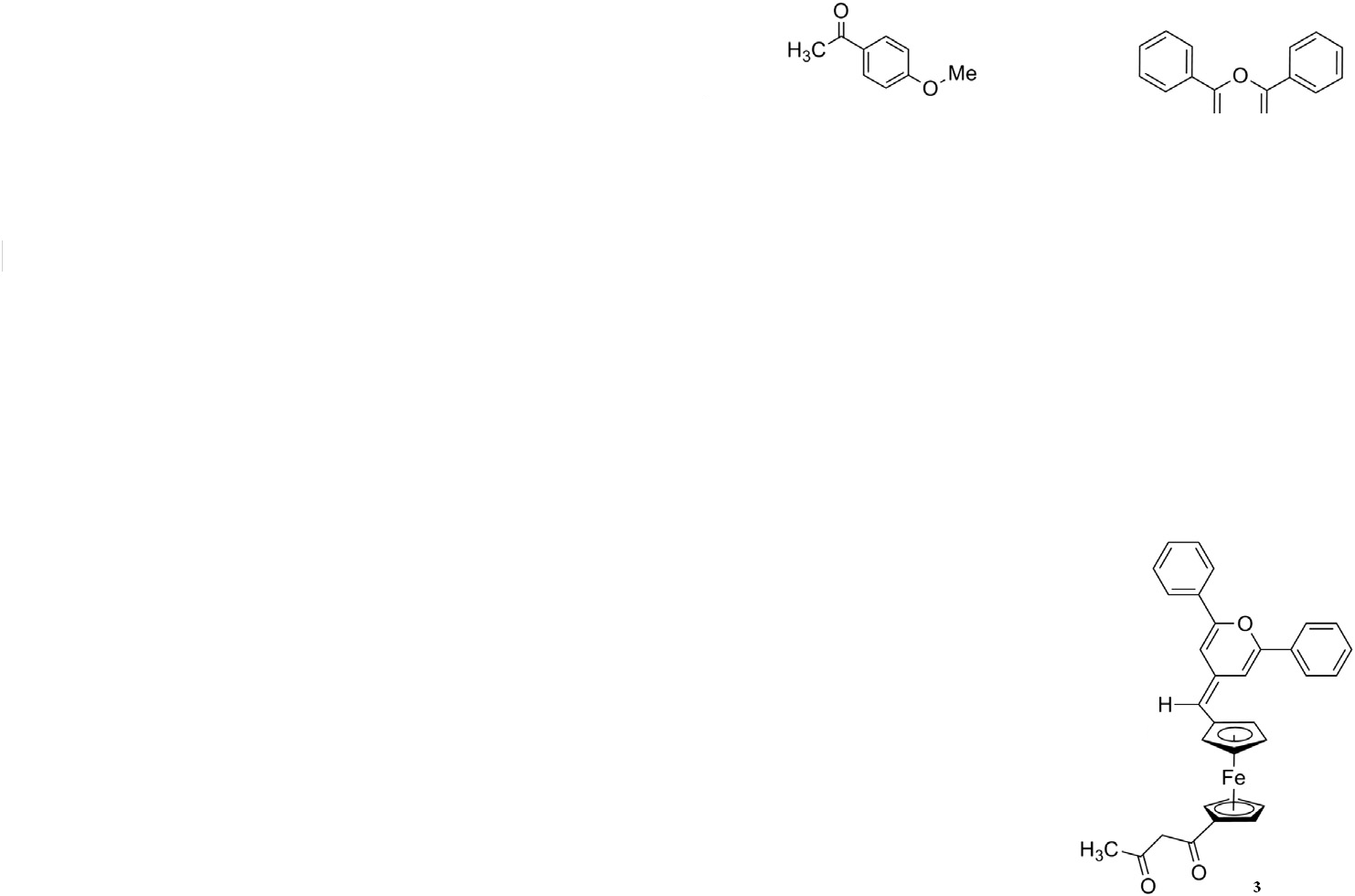 Рисунок 9 – Структурные формулы молекул (1), (2), (3)Тонкопленочные  люминесцентные материалы на основе пленок Ленгмюра-Блоджетт.На композитной субфазе солей РЗЭ и фенантролина юыла сформирована пленка Ленгмюра  арахидоновой кислоты. В результате был получен монослой, состоящий из тройного КС  Eu(TTA)3Phen и Sm (TTA)3Phen (рисунок 10), которое как оказалось обладало свойствами флюоресценции [15].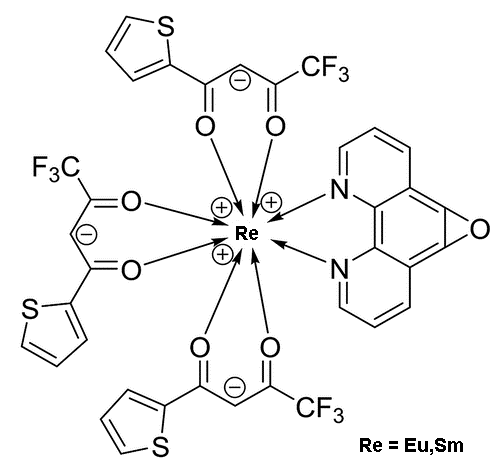 Рисунок 10 – Структурная формула соединения Re(TTA) 3Phen LB1.3.3 МедицинаНекоторые представители β-дикетонов могут использоваться в медицине. Так, например, куркумин интенсивно исследуется в качестве потенциального лекарственного средства, в частности, в качестве потенциального противоопухолевого препарата для терапии некоторых форм рака, в эксперименте in vitro на клеточных культурах куркумин способен вызывать апоптоз раковых клеток без цитотоксического воздействия на здоровые клетки. Проводятся клинические испытания препарата.Предполагается, что куркумин обладает противоокислительным, противоамилоидным и противовоспалительным действием. Изучаются антидепрессивные свойства куркумина, которые вполне сравнимы с эффективностью трициклических антидепрессантов. Предполагается, что антидепрессивный эффект куркумина реализуется через ингибирование моноаминоксидазы [16, 17, 18, 19].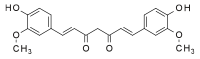 Рисунок 11 – Структурная формула куркуминаИндан-1,3-дион — органическое вещество, представитель ненасыщенных транс-фиксированных β-дикетонов. В кристаллическом виде бесцветное или желтоватое и существует в форме именно дикетона. В водном же растворе частично енолизирован.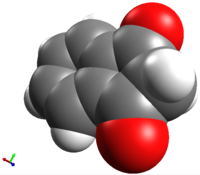 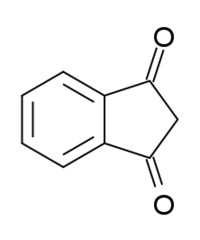 Рисунок 12 – Структурная формула индан-1,3-дионаНекоторые производные являются препаратами, понижающими свёртываемость крови (антикоагулянты). В медицине, в частности, применяют арилпроизводные (фенилин — 2-фенилиндан-1,3-дион и омефин — 2-гидроксиметил-2-фенилиндан-1,3-дион) [20].ЗАКЛЮЧЕНИЕβ-Дикетоны способны образовывать устойчивые координационные соединения со многими металлами. При этом, в зависимости от природы иона металла и строения самого лиганда, физические и химические свойства образовываемых комплексных соединений (КС) могут значительно различаться.β-Дикетоны имеют широкий диапазон применения. Они применяются в медицине, оптоэлектронике, аналитической химии. В первую очередь, интерес к β-дикетонам связан с использованием их в качестве аналитических реагентов, прекурсоров OLED, экстрагентов металлов и т. д.Основные результаты курсовой работы состоят в следующем:Произведен информационный поиск и анализ литературы.Изучено строение и свойства молекул β-дикетонов.Произведено ознакомление с применением β-дикетонов.Выявлена зависимость строения молекул β-дикетонов на их свойства.СПИСОК ИСПОЛЬЗОВАННЫХ ИСТОЧНИКОВ1 Пешкова В. М. β-Дикетоны (Аналитические реагенты) / В. М. Пешкова, Н. В. Мельчакова − М.: Наука, 1986. – 200 с.2 Antonov L. Tautomerism / Methods and Theories / L. Antonov. – Материал из Википедии – свободной энциклопедии. – (Рус.). – Weinheim: Wiley-VCH, 2013. – P. 37–46. – URL: https://ru.wikipedia.org/Таутомерия.3 Органическая химия / Лекция 34 (1). / 1,3-Дикетоны. Непредельные альдегиды и кетоны. – (Рус.). – 2010. – URL: http://www.trotted.narod.ru/organic.4 Справочник химика 21 [Электронный ресурс]; Химия и химическая технология. – М.: Физика, 2008. – (Рус.). – URL: http://www.chem21.info/info/1230566.5 Моисеева Л. М. Журнал аналитической химии / Л. М. Моисеева, Н. М. Кузнецова. – 1971. – Т. 26 −  С. 2090−2093.6 Molecular structure and O−H···O hydrogen bond in 1-aryl-1,3-diketone malonates / F. Jimenez-Cruz, L. Mar, J. Garcнa-Gutierrez // Journal of Molecular Structure. − 2013. – V. 1034 – P. 43–50.7 Synthesis and photoluminescence behavior of difluoroboron complexes with β-diketone ligands / D. Wang, Y. Kang, L. Fan, and other // Optical Materials. − 2013. – V. 36 – P. 357−361.8 Synthesis and in vitro biology of Co(II), Ni(II), Cu(II)and Zinc(II) complexes of functionalized beta-diketonebearing energy buried potential antibacterialand antiviral O,O pharmacophore sites / J. Sheikh, H. Juneja, V. Ingle, and other // Journal of Saudi Chemical Society. − 2013. – V. 17 – P. 269–276.9 Zhang R. J.  Fluorescence and the relevant factors of organized molecular films of a series of atypical amphiphilic β-diketone rare earth complexes / R. J. Zhang,  K. Z. Yang, J. F. Hu // Studies in Interface Science. − 2001. – V. 11 – P. 151–160.10 Zhang R. J. Monolayer aggregation of a series of atypical amphiphilic β-diketone rare earth complexes at air : liquid interface / R. J. Zhang,  K. Z. Yang  // Colloids and Surfaces A: Physicochemical and Engineering Aspects. − 2001. – V. 178 − P. 177–186.11 LONZA [Электронный ресурс]; Acetoacetamide (AAmid). – 2012. –  (Англ.). – URL: http://www.lonza.com/products-services/industrial-solutions/performance intermediates/ketene-derivatives/acetoacetamide-aamid.aspx.12  Bell J. R.   Superbase-derived protic ionic liquid extractants for metal ion separation / J. R. Bell, H. Luo, S. Dai // Separation and Purification Technology. − 2014. – V. 130 – P. 147–150. 13 Keto-enol tautomerism and nonlinear optical properties in b-diketones containing  [2.2]-paracyclophane /  E. V. Sergeeva , L. N. Puntus , F. Kajzar and other // Optical Materials. − 2014. – V. 36 – P. 47–52.14 Anisyl and ferrocenyl adducts of methylenepyran-containing β-diketone: Synthesis, spectral, structural, and redox properties /  N.  Novoa , T. Roisnel , V. Dorcet , and other // Journal of Organometallic Chemistry. − 2014. – V. 762 – P. 19−28.15 Fabrication and fluorescence characterization of the LB films of luminousrare earth complexes Eu(TTA) 3Phen and Sm(TTA) 3Phen / R. J. Zhang , H. G. Liu , K. Z. Yang, and other // Thin Sohd Fdms. − 1997. – V. 295 – P. 228−233.16 Combined administration of curcumin and gallic acid inhibits gallicacid-induced suppression of steroidogenesis, sperm output, antioxidant defenses and inflammatory responsive genes / S. O. Abarikw, O. F. Akiri, A. Mojisola  and other // Journal of Steroid Biochemistry & Molecular Biology. − 2014. – V. 143 – P. 49–60.17 Garcia-Nino W. R.  Protective effect of curcumin against heavy metals-induced liver damage / W. R. Garcia-Nino, J. Pedraza-Chaverri // Food and Chemical Toxicology FCT. − 2014. – V. 7932 – P. 1−3.18  Li H. X. Isolation of three curcuminoids for stability and simultaneousdetermination of only using one single standard substance in turmeric colour principles by HPLC with ternary gradient system / H. X. Li, H. L. Zhang, N. Zhang and other // LWT - Food Science and Technology. − 2014. – V. 57 – P. 446−451.19 Харламова О. А. Куркумин / Натуральные пищевые красители / О. А. Харламова, Б. Ф. Кафка. – Материал из Википедии – свободной энциклопедии. – (Рус.). – М.: Пищевая промышленность, 1979. – С. 129–137. – URL:  https://ru.wikipedia.org/wiki/Куркумин.20 Нейланд О. Я. Индандион / О. Я. Нейланд. – Материал из Википедии – свободной энциклопедии. – (Рус.). – М.: Высшая школа, 1990. – С. 481–490. – URL: https://ru.wikipedia.org/wiki/Индандион.НазваниеR1R2Источник2,4-Пентандион Ацетилацетон (НАА)CH3CH3[4]2,4-ГександионПропионил-ацетон (НПрА)CH3C2H5[1]2,4-Гептандион (НГД) н-валероилацетонCH3C3H7[3]2-Метил-3,5-гександион Изобутирилацетон (НИБА)CH3СН(СН3)2[1]2,2-Диметил-3,5-гександион Пивапоилацетон (НПА)CH3С(СН3)3[1]3,5-ГептаидионC2H5C2H5[3]НазваниеR1R2Источник2,6-Диметил-3,5-гептандионДиизобутирилметан (НДИБМ)(СН3)2СНСН(СН3)2[5]2,6,6-Триметил-3,5-гептандионПивалоилизобутирилметан (НПИБМ)(СН3)2СНС(СН3)3[5]2;2,6,6-Тетраметил-3,5-гептандионДипивалоилметан (НДПМ)(СН3)3СС(СН3)3[2, 4]НазваниеR1R2ИсточникBenzoylacetnate(HBzac)CH3C6H5[6]1-(4-nitrophenyl)-3-phenylpropane-1,3-dione (HNitroDibm)C6H5[6]1-(2,4-dihydroxyphenyl)-3-phenylpropane-1,3-dioneC6H5[8]1-(4-methoxyphenyl)-3-phenylpropane-1,3-dione (HMethoxDibm)C6H5[6](4E)-1,5-diphenylpent-4-ene-1,3-dioneC6H5[6]R1R2Источник(4E)-5-(4-methoxypheny- l)-1-phenylpent-4-ene-1,3-dioneC6H5[6]1-phenyl-3-(4-pyridyl)-1,3-propandioneC6H5[7]dimethyl [(4Z)-5-hydroxy-3-oxo-5-phenylpent-4-en-1-yl]malonate (HBzMal)C6H5[6]1-(4-fluorophenyl)-3-(4-pyridyl)-1,3-propandione[7]dimethyl [(4Z)-5-hydroxy-5-(4-methylphenyl)-3-oxopent-4-en-1-yl]malonate (HTolMal)[6]1-(4-methylphenyl)-3-(4-pyridyl)-1,3-propandione[7]1-(4-methoxyphenyl)-3-(4-pyridyl)-1,3-propandione[7]НазваниеR1R2Источникdimethyl [(4Z)-5-hydroxy-5-(4-nitrophenyl)-3-oxopent-4-en-1-yl]malonate (HNitroBzMal)[6]1-(4-methoxyphenyl)-3-(3-nitrophenyl)propane-1,3-dione[6]1-mesityl-3-(2-nitrophenyl)propane-1,3-dione[6]1-(2-chlorophenyl)-3-(2,4-dihydroxyphenyl)propane-1,3-dione[8]dimethyl [(4Z)-5-hydroxy-5-(2-naphthyl)-3-oxopent-4-en-1-yl]malonate (HNaphMal)[6]1-(4-phenylphenyl)-3-(4-pyridyl)-1,3-propandione[7]НазваниеR1R2ИсточникГексафторацетилацетон(1,1,1,5,5,5-гексафтор-2,4-пентандион)CF3CF3[9, 10]1,l,1,2,2,3,3-Гептафтор-7, 7-диметил-4,6Гептафторбутаноилпивалоилметан (НФОД)             CH3    H3C      C                 CH3C3F7[10]1,1,1-Трифтор-5,5-диметил-2,4гександион Трифторацетилпивалоилметан (НТФПМ) Пивалоилтрифторацетон (НПТА)           CH3    H3C      C                 CH3CF3[4]Ацетоацетамид, ААМCH3NH2[11]